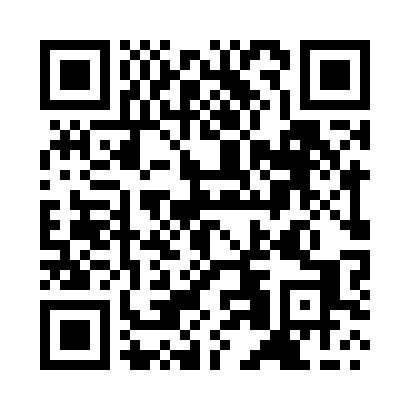 Prayer times for Monsaraz, PortugalMon 1 Apr 2024 - Tue 30 Apr 2024High Latitude Method: Angle Based RulePrayer Calculation Method: Muslim World LeagueAsar Calculation Method: HanafiPrayer times provided by https://www.salahtimes.comDateDayFajrSunriseDhuhrAsrMaghribIsha1Mon5:437:141:336:037:539:182Tue5:427:121:336:047:549:203Wed5:407:111:336:047:559:214Thu5:387:091:326:057:569:225Fri5:367:081:326:067:579:236Sat5:357:061:326:067:589:247Sun5:337:051:326:077:599:258Mon5:317:031:316:078:009:279Tue5:297:021:316:088:019:2810Wed5:287:001:316:098:029:2911Thu5:266:591:306:098:039:3012Fri5:246:571:306:108:049:3113Sat5:226:561:306:108:059:3314Sun5:216:551:306:118:059:3415Mon5:196:531:296:118:069:3516Tue5:176:521:296:128:079:3617Wed5:156:501:296:128:089:3818Thu5:146:491:296:138:099:3919Fri5:126:471:296:148:109:4020Sat5:106:461:286:148:119:4121Sun5:086:451:286:158:129:4322Mon5:076:431:286:158:139:4423Tue5:056:421:286:168:149:4524Wed5:036:411:286:168:159:4625Thu5:026:391:276:178:169:4826Fri5:006:381:276:178:179:4927Sat4:586:371:276:188:189:5028Sun4:576:361:276:188:199:5229Mon4:556:341:276:198:209:5330Tue4:536:331:276:198:219:54